Name of Journal: World Journal of Stem CellsESPS Manuscript NO: 27369Manuscript Type: MinireviewsStem cell-derived exosomes as a therapeutic tool for cardiovascular diseaseSuzuki E et al. Exosomes for the treatment of CVDEtsu Suzuki, Daishi Fujita, Masao Takahashi, Shigeyoshi Oba, Hiroaki NishimatsuEtsu Suzuki, Institute of Medical Science, St. Marianna University School of Medicine, Miyamae-ku, Kawasaki 216-8512, JapanDaishi Fujita, Masao Takahashi, Shigeyoshi Oba, the Department of Internal Medicine, Faculty of Medicine, University of Tokyo, Bunkyo-ku, Tokyo 113-8655, JapanHiroaki Nishimatsu, the Department of Urology, Faculty of Medicine, University of Tokyo, Bunkyo-ku, Tokyo 113-8655, JapanAuthor contributions: Suzuki E, Fujita D, Takahashi M, Oba S and Nishimatsu H equally contributed to this paper with conception and design of the study, literature review, and drafting this paper.Conflict-of-interest statement: There exist no conflicts of interest in this study. Open-Access: This article is an open-access article which was selected by an in-house editor and fully peer-reviewed by external reviewers. It is distributed in accordance with the Creative Commons Attribution Non Commercial (CC BY-NC 4.0) license, which permits others to distribute, remix, adapt, build upon this work non-commercially, and license their derivative works on different terms, provided the original work is properly cited and the use is non-commercial. See: http://creativecommons.org/licenses/by-nc/4.0/Manuscript source: Invited manuscriptCorrespondence to: Etsu Suzuki, MD, PhD, Institute of Medical Science, St. Marianna University School of Medicine, 2-16-1 Sugao, Miyamae-ku, Kawasaki 216-8512, Japan. esuzuki-tky@umin.ac.jpFax: +81-044-9778361Received: May 26, 2016   Peer-review started: May 27, 2016First decision: July 6, 2016Revised: July 12, 2016 Accepted: July 20, 2016Article in press:    Published online: AbstractMesenchymal stem cells (MSCs) have been used to treat patients suffering from acute myocardial infarction (AMI) and subsequent heart failure. Although it was originally assumed that MSCs differentiated into heart cells such as cardiomyocytes, recent evidence suggests that the differentiation capacity of MSCs is minimal and that injected MSCs restore cardiac function via the secretion of paracrine factors. MSCs secrete paracrine factors in not only naked forms but also membrane vesicles including exosomes containing bioactive substances such as proteins, messenger RNAs, and microRNAs. Although the details remain unclear, these bioactive molecules are selectively sorted in exosomes that are then released from donor cells in a regulated manner. Furthermore, exosomes are specifically internalized by recipient cells via ligand-receptor interactions. Thus, exosomes are promising natural vehicles that stably and specifically transport bioactive molecules to recipient cells. Indeed, stem cell-derived exosomes have been successfully used to treat cardiovascular disease (CVD), such as AMI, stroke, and pulmonary hypertension, in animal models, and their efficacy has been demonstrated. Therefore, exosome administration may be a promising strategy for the treatment of CVD. Furthermore, modifications of exosomal contents may enhance their therapeutic effects. Future clinical studies are required to confirm the efficacy of exosome treatment for CVD. Key words: Exosomes; Cardiovascular disease; Mesenchymal stem cells; Stem cells; Messenger RNA; MicroRNA© The Author(s) 2016. Published by Baishideng Publishing Group Inc. All rights reserved.Core tip: Exosomes are membrane vesicles that contain and transport specific bioactive molecules, such as proteins, messenger RNAs, and microRNAs, to recipient cells. In this review, we describe the mechanisms of exosome biogenesis, selective sorting of bioactive molecules into exosomes, and exosome secretion. We also discuss preclinical studies in which stem cell-derived exosomes were successfully used to treat cardiovascular disease (CVD). Finally, we discuss the future possibility of exosome-based clinical treatment of CVD.Suzuki E, Fujita D, Takahashi M, Oba S, Nishimatsu M. Stem cell-derived exosomes as a therapeutic tool for cardiovascular disease. World J Stem Cells 2016; In pressINTRODUCTIONCardiovascular disease (CVD) is the leading cause of morbidity and mortality worldwide. Owing to recent advances in the treatment of acute myocardial infarction (AMI) using percutaneous coronary intervention or bypass surgery, the survival of patients with AMI has substantially improved. However, many of these survivors develop heart failure (HF) as a result of the death of cardiomyocytes and subsequent tissue remodeling. As the induction of the proliferation and differentiation of the remaining cardiac tissue to regenerate heart structure remains challenging, heart transplantation is still the only treatment option for fatal HF. The development of new therapies for AMI and HF is thus required to improve the outcome in these patients.Recently, many attempts have been made to improve the outcome of AMI and ischemic HF (IHF) using stem cells in preclinical[1-4] and clinical[5-10] studies. Among of the various stem cells, mesenchymal stem cells (MSCs), particularly bone marrow-derived MSCs, have been used to treat patients with AMI and IHF in clinical trials, with their safety and efficacy demonstrated in some studies[5-10]. The earliest preclinical studies suggested that MSCs have the potential to differentiate into multiple cardiac cell types including cardiomyocytes, vascular endothelial cells, and vascular smooth muscle cells[1-3]. However, subsequent studies did not demonstrate this remarkable differentiation capacity of MSCs. Rather, it was reported that most intravenously injected cells are trapped in the lung rather than engrafted in the heart[11,12]. Even when MSCs are administered to the swine heart via the coronary artery following AMI induction, only 6% of the injected cells remained in the infarct zones 14 d after AMI induction[11]. Furthermore, the supernatant of MSC cultures reportedly improves cardiac function[13-15]. These results suggest that MSCs improve cardiac function via the secretion of paracrine factors rather than via the direct differentiation of MSCs into cardiac cell types. Furthermore, MSC transplantation has several problems such as low survival rate and stem cell tumorigenesis[16]. However, if MSC-secreted paracrine factors can efficiently repair and regenerate cardiac tissues, cell-free therapy is possibly a safer alternative in the future.Recently, a variety of cell types, including stem cells, have been shown to secrete paracrine factors in not only naked forms but also membrane vesicles, such as exosomes, microvesicles, ectosomes, membrane particles, exosome-like vesicles, and apoptotic bodies[17].  Exosomes are one of the secreted vesicles (also referred to as extracellular vesicles or EVs) that are 30-100 nm in diameter and contain a variety of biologically active molecules, such as proteins, messenger RNAs (mRNAs), and microRNAs (miRs)[18]. In this manuscript, we review the characteristics of exosomes and their possible applications in CVD treatment.EXOSOME ISOLATION AND IDENTIFICATIONSeveral strategies have been used to isolate exosomes from tissues. These strategies utilize ultracentrifugation, size-based purification, precipitation using polymers, and immunoaffinity purification as reviewed in some reports[19-21]. Ultracentrifugation is the most established method of exosome isolation which employs sequential centrifugation combined with sucrose density gradient ultracentrifugation. Size-based purification includes ultrafiltration and gel filtration methods. Alternatively, polymers such as polyethylene glycol, widely used to precipitate proteins and viruses, can also be used to precipitate exosomes. As exosomes express specific proteins and lipids on their surface, antibodies recognizing these molecules (frequently conjugated with magnetic beads) are also used in their isolation.Identification of exosomes is usually achieved by evaluating their morphology and size, their motion in a solution, and the specific molecules they express, as previously reviewed[22,23]. Electron microscopy is commonly employed to measure the size and assess the morphology of exosomes. The number of particles corresponding to exosome size can be counted by nanoparticle tracking analysis. This method utilizes the phenomenon of Brownian motion in a liquid suspension to measure particle size. Because exosomes are derived from endosomes and are finally released from cells as described in the following section, molecules involved in exosome formation, such as tetraspanins (CD81, CD9, and CD63), are expressed in exosomes. These markers can be used to identify exosomes.EXOSOME BIOGENESIS, SECRETION, AND UPTAKE BY RECIPIENT CELLSExosomes are derived from endosomes that are formed by the inward budding of the plasma membrane (Figure 1)[18]. The subsequent inward budding of the endosomal membrane results in the formation of intraluminal vesicles (ILVs) into which cytoplasmic molecules, such as proteins, mRNAs, and miRs are sorted[24,25]. These endosomes containing ILVs, or multivesicular bodies (MVBs)[18], fuse with the plasma membrane and release ILVs into the extracellular environment by exocytosis. These secreted ILVs containing biologically active molecules are referred to as exosomes. The mechanisms of exosome formation and processing are just starting to be revealed. The formation of MVBs is reportedly mediated by the endosomal sorting complexes required for transport (ESCRT) system or by systems independent of the ESCRT machinery as summarized in some reviews[26-28]. The ESCRT machinery comprises four protein complexes, ESCRT-0, ESCRT-I, ESCRT-II, and ESCRT-III, together with accessory proteins. ESCRT-0 recognizes ubiquitinated proteins and is recruited to the endosomal membrane, where it initiates processes leading to the uptake of ubiquitinated proteins into ILVs. ESCRT-0 subsequently recruits ESCRT-I to the endosomal membrane, which in turn recruits ESCRT-II and ESCRT-III. ESCRT-III induces the inward budding of the endosomal membrane and formation of ILVs, while accessory proteins (particularly the vacuole protein sorting gene 4 ATPase or VPS4) are implicated in the dissociation and recycling of the ESCRT machinery. In addition, other molecular pathways mediate ESCRT-independent MVB formation including tetraspanins[29] such as CD81, CD9, and CD63, and proteolipid proteins such as ceramide[30]. The docking and fusion of MVBs to the plasma membrane appear to be mediated by soluble N-ethylmaleimide-sensitive fusion protein attachment protein receptor (SNARE) proteins such as vesicle-associated membrane protein 7 (VAMP7)[31]. 
  The release of ILVs (exosomes) from cells following the fusion of MVBs to the plasma membrane is mediated by several mechanisms. The small GTPases of the Rab family (Rab27a/b, Rab11, and Rab35) are the most studied molecules involved in exosome release[32-34]. Other pathways include WNT5A, glycosphingolipids, flotillins, and stress-induced stimuli such as the increase in intracellular calcium concentration, DNA damage, heat shock, and hypoxia[35-39]. In addition, an acidic environment has been shown to trigger the secretion of exosomes from cells[40].Once released from cells, exosomes bind to target cells via ligand-receptor interactions. Molecules, such as integrins, intercellular adhesion molecules, and tetraspanins seem to be implicated in the binding of exosomes to recipient cells[41-43]. After binding, exosomal contents are reportedly internalized by recipient cells via two major mechanisms as summarized in some reviews[23,44]: (1) exosome fusion with the plasma membrane of recipient cells and direct release of contents into the cytoplasm; or (2) internalization by endocytosis into recipient cells. It has been demonstrated that bioactive molecules in exosomes are not only transferred to recipient cells but also exert functional effects[45-47].Although the precise mechanism remains unknown, a specific set of proteins, mRNAs, and miRs are selectively accumulated within exosomes[48]. It has also been demonstrated that exosomes contain a distinct set of mRNAs compared to the donor cells[49]. Ubiquitination appears to be required for the uptake of some proteins into exosomes[50], although ubiquitination-independent accumulation of proteins has also been reported[51]. The accumulation of miRs into the exosomes of T cells appears to require the recognition of a GGAG sequence located in miRs by the heterogeneous nuclear ribonucleoprotein hnRNPA2B1[49].Taken together, accumulating evidence indicates that exosomes are a natural vehicle for the efficient and specific transport of biologically active cargo into recipient cells. These properties may be exploited for the delivery of bioactive molecule such as miRs and chemical compounds such as drugs. For instance, stem cell-derived exosomes may be useful for CVD treatment. We review the potential utility of stem cell-derived exosomes for CVD treatment in the following section. THERAPEUTIC EFFECTS OF STEM CELL-DERIVED EXOSOMES ON CVDMSC-derived exosomesSeveral preclinical studies have demonstrated the efficacy of MSC-derived exosomes for CVD treatment (Table 1). Lai et al[52] found that the supernatant of human embryonic stem cell (ESC)-derived MSCs contained small particles (50-100 nm in diameter) corresponding to exosomes. When administered to a mouse model of myocardial ischemia/reperfusion injury, these exosomes remarkably reduced infarct size. The same group also administered exosomes secreted from human ESC-derived MSCs to a mouse model of AMI and demonstrated improved cardiac function[53]. In addition, they found that the tissue levels of ATP and nicotinamide adenine dinucleotide were significantly increased, while those of reactive oxygen species were significantly decreased after exosome administration. Furthermore, they demonstrated that the phosphorylation of Akt and glycogen synthase kinase 3 (that has anti-apoptotic effects) significantly increased and that of c-jun N-terminal kinase (that has proapoptotic effects) significantly decreased in cardiac tissue following exosome administration. Bian et al[54] demonstrated the proliferation and migration of human umbilical vein endothelial cells in response to EVs (100 nm in diameter) collected from human MSCs. They also administered MSC-derived EVs to a rat model of AMI and showed that MSC-derived EV administration significantly reduced infarct size, restored cardiac function, and stimulated angiogenesis in the ischemic zone. Feng et al[55] demonstrated that exosomes secreted from mouse MSCs following ischemic preconditioning contained a large amount of miR-22. When administered to mice with AMI, these miR-22-enriched exosomes exerted an anti-apoptotic effect on cardiomyocytes via the downregulation of methyl-CpG-binding protein 2. Yu et al[56] used MSCs overexpressing the transcription factor GATA-4 (MSC_GATA-4) and demonstrated that the administration of MSC_GATA-4-derived exosomes restored cardiac function and reduced infarct size in a rat model of AMI. The authors also showed that MSC_GATA-4-derived exosomes expressed a greater amount of miRs, particularly miR-19a, than control MSCs and that miR-19a appeared to be involved in the cardioprotective effect of MSC_GATA-4-derived exosomes via the downregulation of phosphatase and tensin homolog (PTEN) and subsequent activation of anti-apoptotic Akt and extracellular signal-regulated kinase.Preclinical studies have also reported favorable effects of exosome administration on neurological recovery following stroke induction. Xin et al[57] found that the systemic administration of rat MSC-derived exosomes following the induction of stroke by the ligation of the middle cerebral artery significantly accelerated neurological recovery and stimulated neurogenesis and angiogenesis at the border zone between normal and ischemic tissues. The same group also demonstrated that the administration of MSCs overexpressing miR-133b (MSCs_miR-133b+) enhanced the recovery of neurological function in a rat stroke model whereas MSCs with miR-133b knockdown (MSCs_miR-133b-) did not[58]. Furthermore, they showed that the level of miR-133b in exosomes isolated from cerebrospinal fluid was higher in the group that received MSCs_miR-133b+. They also demonstrated that MSC-derived exosomes could be transferred to neighboring cells. Finally, they showed that the expression of connective tissue growth factor (CTGF), a target for miR-133b, was significantly reduced in the ischemic boundary zone following MSCs_miR-133b+ administration, while CTGF expression remained unchanged after MSCs_miR-133b- administration. They concluded that miR-133b derived from exosomes was implicated in MSC-mediated recovery of neurological function in this model.The beneficial effects of MSC-derived exosome administration have also been reported in a mouse model of hypoxic pulmonary hypertension. Lee et al[59] demonstrated that the administration of MSC-derived exosomes significantly ameliorated the progression of pulmonary hypertension and right ventricular hypertrophy, possibly via the suppression of signal tranducer and activator of transcription 3 (STAT3).Cardiac progenitor cell-derived exosomesChen et al[60] demonstrated that the injection of exosomes isolated from murine cardiac progenitor cells (CPCs) into the murine heart following ischemia/reperfusion injury significantly suppressed apoptosis. Barile et al[61] demonstrated that the administration of EVs (most of which were exosomes) isolated from human CPCs significantly suppressed apoptosis, stimulated angiogenesis, and improved cardiac function in a rat model of AMI. They also showed that specific miRs, such as miR-210, miR-132, and miR-146a-3p, were enriched in CPC-derived exosomes. Ibrahim et al[62] reported that the administration of human CPC-derived exosomes in a mouse model of AMI significantly suppressed apoptosis, stimulated angiogenesis, and restored cardiac function. They also demonstrated that miR-146a was enriched in CPC-derived exosomes and that miR-146a administration partially mimicked the beneficial effects of CPC-derived exosomes on cardiac function.ESC-derived exosomesKhan et al[63] reported that ESC-derived exosomes from mouse stimulated neovascularization, enhanced cardiomyocyte survival, and restored cardiac function in a mouse model of AMI. Furthermore, ESC-derived exosomes augmented the survival and proliferation of CPCs. miR-294 was enriched in ESC-derived exosomes and the treatment of CPCs with miR-294 promoted the progression of the cell cycle to the S phase, suggesting that ESC-derived exosomes transferred miRs, such as miR-294, to CPCs, which promoted the proliferation and survival of CPCs.CD34+ stem cell-derived exosomesSahoo et al[64] isolated exosomes from human CD34+ stem cells (which include endothelial progenitor cells[65]) and examined their proangiogenic activity. CD34+ stem cell-derived exosomes stimulated tube formation from cultured endothelial cells in Matrigel (in vitro assay), and promoted angiogenesis in vivo, as assessed by the Matrigel plug assay and the corneal angiogenesis assay. Mackie et al[66] demonstrated that CD34+ stem cells expressing the pro-angiogenic factor sonic hedgehog (SHH) restored cardiac function in a mouse model of AMI. They also showed that SHH was enriched in exosomes secreted from stem cells and that it was transferred to and expressed functionally in recipient cells, suggesting that exosome-mediated transfer of SHH to recipient cells accounts for the beneficial effects of stem cell administration in this model of AMI. Collectively, these studies provide compelling evidence that exosomes derived from a variety of stem cells exert beneficial effects on animal models of CVD.  FUTURE DIRECTIONSClinical trialsAlthough clinical trials using exosomes for CVD treatment have not yet started, exosome administration in humans has been tested, particularly for cancer immunotherapy[67-69]. Phase I and phase II studies have been performed and the safety of the treatment has been confirmed. Future clinical studies will be required to test the safety and efficacy of exosome treatment for CVD.Modification of exosomesGiven the low toxicity, high stability in the circulation, and high efficiency of transport to donor cells demonstrated by exosomes, several studies have attempted to augment the therapeutic efficacy by modifying exosomal content. For instance, small RNAs such as small interfering RNAs and miRs have been loaded into exosomes during exosome formation using lipofection or following exosome formation using electroporation[70-74]. These modified exosomes reportedly exerted biological effects in recipient cells[70-74]. Exosomes have also been used as vehicles to transport exogenous chemical compounds to recipient cells stably and efficiently, because some drugs are condensed in the exosomes of donor cells and transferred to recipient cells. Exosomes enriched in curcumin, an anti-inflammatory agent, or chemotherapeutic agents, such as paclitaxel and doxorubicin, have been used to transport these compounds to recipient cells, with their beneficial biological effects confirmed[75-78]. Another strategy that has been examined is the modification of exosomal membrane proteins to improve the efficiency of uptake by recipient cells. Alvarez-Erviti et al[70] prepared dendritic cells that expressed Lamp2b, an exosomal membrane protein, fused to a peptide fragment of neuron-specific rabies viral glycoprotein so that exosomes would be accumulated specifically in the brain. The authors demonstrated that these modified exosomes were specifically taken up by brain tissues when intravenously administered. Therefore, the modification of exosome structure will enhance the specificity and efficiency of transport and the modification of exosome content (for example, by inclusion of specific miRs) will enhance the therapeutic effect in the future.Exosome-induced tumorigenesisIt has been reported that MSC-derived exosomes promote tumor growth in vivo via the stimulation of vascular endothelial growth factor expression in tumor cells[79]. In most cases, the stimulation of angiogenesis appears to be favorable for the regeneration of cardiomyocytes after AMI. However, angiogenesis may stimulate tumor growth in other tissues. Therefore, it is desirable to explore a strategy to specifically deliver exosomes to target tissues.CONCLUSIONExosomes are one of the secreted vesicles that contain bioactive molecules, such as proteins, mRNAs, and miRs. Exosomes transfer these bioactive molecules to recipient cells, thus exerting biological effects. Preclinical studies have suggested that exosomes can be used for the treatment of CVD such as AMI and stroke. Future clinical studies are warranted to confirm the efficacy of exosome administration for CVD treatment. Furthermore, modifications of exosomal structure and content will enhance the efficacy of exosome administration for such treatments in the future.REFERENCES1 Shake JG, Gruber PJ, Baumgartner WA, Senechal G, Meyers J, Redmond JM, Pittenger MF, Martin BJ. Mesenchymal stem cell implantation in a swine myocardial infarct model: engraftment and functional effects. Ann Thorac Surg 2002; 73: 1919-1925; discussion 1926 [PMID: 12078791 DOI: 10.1016/S0003-4975(02)03517-8]2 Toma C, Pittenger MF, Cahill KS, Byrne BJ, Kessler PD. Human mesenchymal stem cells differentiate to a cardiomyocyte phenotype in the adult murine heart. Circulation 2002; 105: 93-98 [PMID: 11772882 DOI: 10.1161/hc0102.101442]3 Amado LC, Saliaris AP, Schuleri KH, St John M, Xie JS, Cattaneo S, Durand DJ, Fitton T, Kuang JQ, Stewart G, Lehrke S, Baumgartner WW, Martin BJ, Heldman AW, Hare JM. Cardiac repair with intramyocardial injection of allogeneic mesenchymal stem cells after myocardial infarction. Proc Natl Acad Sci USA 2005; 102: 11474-11479 [PMID: 16061805 DOI: 10.1073/pnas.0504388102]4 Schuleri KH, Feigenbaum GS, Centola M, Weiss ES, Zimmet JM, Turney J, Kellner J, Zviman MM, Hatzistergos KE, Detrick B, Conte JV, McNiece I, Steenbergen C, Lardo AC, Hare JM. Autologous mesenchymal stem cells produce reverse remodelling in chronic ischaemic cardiomyopathy. Eur Heart J 2009; 30: 2722-2732 [PMID: 19586959 DOI: 10.1093/eurheartj/ehp265]5 Chen SL, Fang WW, Ye F, Liu YH, Qian J, Shan SJ, Zhang JJ, Chunhua RZ, Liao LM, Lin S, Sun JP. Effect on left ventricular function of intracoronary transplantation of autologous bone marrow mesenchymal stem cell in patients with acute myocardial infarction. Am J Cardiol 2004; 94: 92-95 [PMID: 15219514 DOI: 10.1016/j.amjcard.2004.03.034]6 Hare JM, Traverse JH, Henry TD, Dib N, Strumpf RK, Schulman SP, Gerstenblith G, DeMaria AN, Denktas AE, Gammon RS, Hermiller JB, Reisman MA, Schaer GL, Sherman W. A randomized, double-blind, placebo-controlled, dose-escalation study of intravenous adult human mesenchymal stem cells (prochymal) after acute myocardial infarction. J Am Coll Cardiol 2009; 54: 2277-2286 [PMID: 19958962 DOI: 10.1016/j.jacc.2009.06.055]7 Perin EC, Silva GV, Henry TD, Cabreira-Hansen MG, Moore WH, Coulter SA, Herlihy JP, Fernandes MR, Cheong BY, Flamm SD, Traverse JH, Zheng Y, Smith D, Shaw S, Westbrook L, Olson R, Patel D, Gahremanpour A, Canales J, Vaughn WK, Willerson JT. A randomized study of transendocardial injection of autologous bone marrow mononuclear cells and cell function analysis in ischemic heart failure (FOCUS-HF). Am Heart J 2011; 161: 1078-1087.e3 [PMID: 21641354 DOI: 10.1016/j.ahj.2011.01.028]8 Hare JM, Fishman JE, Gerstenblith G, DiFede Velazquez DL, Zambrano JP, Suncion VY, Tracy M, Ghersin E, Johnston PV, Brinker JA, Breton E, Davis-Sproul J, Schulman IH, Byrnes J, Mendizabal AM, Lowery MH, Rouy D, Altman P, Wong Po Foo C, Ruiz P, Amador A, Da Silva J, McNiece IK, Heldman AW, George R, Lardo A. Comparison of allogeneic vs autologous bone marrow–derived mesenchymal stem cells delivered by transendocardial injection in patients with ischemic cardiomyopathy: the POSEIDON randomized trial. JAMA 2012; 308: 2369-2379 [PMID: 23117550 DOI: 10.1001/jama.2012.25321]9 Bartunek J, Behfar A, Dolatabadi D, Vanderheyden M, Ostojic M, Dens J, El Nakadi B, Banovic M, Beleslin B, Vrolix M, Legrand V, Vrints C, Vanoverschelde JL, Crespo-Diaz R, Homsy C, Tendera M, Waldman S, Wijns W, Terzic A. Cardiopoietic stem cell therapy in heart failure: the C-CURE (Cardiopoietic stem Cell therapy in heart failURE) multicenter randomized trial with lineage-specified biologics. J Am Coll Cardiol 2013; 61: 2329-2338 [PMID: 23583246 DOI: 10.1016/j.jacc.2013.02.071]10 Lee JW, Lee SH, Youn YJ, Ahn MS, Kim JY, Yoo BS, Yoon J, Kwon W, Hong IS, Lee K, Kwan J, Park KS, Choi D, Jang YS, Hong MK. A randomized, open-label, multicenter trial for the safety and efficacy of adult mesenchymal stem cells after acute myocardial infarction. J Korean Med Sci 2014; 29: 23-31 [PMID: 24431901 DOI: 10.3346/jkms.2014.29.1.23]11 Freyman T, Polin G, Osman H, Crary J, Lu M, Cheng L, Palasis M, Wilensky RL. A quantitative, randomized study evaluating three methods of mesenchymal stem cell delivery following myocardial infarction. Eur Heart J 2006; 27: 1114-1122 [PMID: 16510464 DOI: 10.1093/eurheartj/ehi818]12 Fischer UM, Harting MT, Jimenez F, Monzon-Posadas WO, Xue H, Savitz SI, Laine GA, Cox CS. Pulmonary passage is a major obstacle for intravenous stem cell delivery: the pulmonary first-pass effect. Stem Cells Dev 2009; 18: 683-692 [PMID: 19099374 DOI: 10.1089/scd.2008.0253]13 Gnecchi M, He H, Liang OD, Melo LG, Morello F, Mu H, Noiseux N, Zhang L, Pratt RE, Ingwall JS, Dzau VJ. Paracrine action accounts for marked protection of ischemic heart by Akt-modified mesenchymal stem cells. Nat Med 2005; 11: 367-368 [PMID: 15812508 DOI: 10.1038/nm0405-367]14 Gnecchi M, He H, Noiseux N, Liang OD, Zhang L, Morello F, Mu H, Melo LG, Pratt RE, Ingwall JS, Dzau VJ. Evidence supporting paracrine hypothesis for Akt-modified mesenchymal stem cell-mediated cardiac protection and functional improvement. FASEB J 2006; 20: 661-669 [PMID: 16581974 DOI: 10.1096/fj.05-5211com]15 Mirotsou M, Zhang Z, Deb A, Zhang L, Gnecchi M, Noiseux N, Mu H, Pachori A, Dzau V. Secreted frizzled related protein 2 (Sfrp2) is the key Akt-mesenchymal stem cell-released paracrine factor mediating myocardial survival and repair. Proc Natl Acad Sci USA 2007; 104: 1643-1648 [PMID: 17251350 DOI: 10.1073/pnas.0610024104]16 Jeong JO, Han JW, Kim JM, Cho HJ, Park C, Lee N, Kim DW, Yoon YS. Malignant tumor formation after transplantation of short-term cultured bone marrow mesenchymal stem cells in experimental myocardial infarction and diabetic neuropathy. Circ Res 2011; 108: 1340-1347 [PMID: 21493893 DOI: 10.1161/CIRCRESAHA.110.239848]17 Théry C, Ostrowski M, Segura E. Membrane vesicles as conveyors of immune responses. Nat Rev Immunol 2009; 9: 581-593 [PMID: 19498381 DOI: 10.1038/nri2567]18 Ailawadi S, Wang X, Gu H, Fan GC. Pathologic function and therapeutic potential of exosomes in cardiovascular disease. Biochim Biophys Acta 2015; 1852: 1-11 [PMID: 25463630 DOI: 10.1016/j.bbadis.2014.10.008]19 Szatanek R, Baran J, Siedlar M, Baj-Krzyworzeka M. Isolation of extracellular vesicles: Determining the correct approach (Review). Int J Mol Med 2015; 36: 11-17 [PMID: 25902369 DOI: 10.3892/ijmm.2015.2194]20 Zeringer E, Barta T, Li M, Vlassov AV. Strategies for isolation of exosomes. Cold Spring Harb Protoc 2015; 2015: 319-323 [PMID: 25834266 DOI: 10.1101/pdb.top074476]21 van der Pol E, Böing AN, Gool EL, Nieuwland R. Recent developments in the nomenclature, presence, isolation, detection and clinical impact of extracellular vesicles. J Thromb Haemost 2016; 14: 48-56 [PMID: 26564379 DOI: 10.1111/jth.13190]22 Kastelowitz N, Yin H. Exosomes and microvesicles: identification and targeting by particle size and lipid chemical probes. Chembiochem 2014; 15: 923-928 [PMID: 24740901 DOI: 10.1002/cbic.201400043]23 Emanueli C, Shearn AI, Angelini GD, Sahoo S. Exosomes and exosomal miRNAs in cardiovascular protection and repair. Vascul Pharmacol 2015; 71: 24-30 [PMID: 25869502 DOI: 10.1016/j.vph.2015.02.008]24 Mathivanan S, Simpson RJ. ExoCarta: A compendium of exosomal proteins and RNA. Proteomics 2009; 9: 4997-5000 [PMID: 19810033 DOI: 10.1002/pmic.200900351]25 Keerthikumar S, Chisanga D, Ariyaratne D, Al Saffar H, Anand S, Zhao K, Samuel M, Pathan M, Jois M, Chilamkurti N, Gangoda L, Mathivanan S. ExoCarta: A Web-Based Compendium of Exosomal Cargo. J Mol Biol 2016; 428: 688-692 [PMID: 26434508 DOI: 10.1016/j.jmb.2015.09.019]26 Pant S, Hilton H, Burczynski ME. The multifaceted exosome: biogenesis, role in normal and aberrant cellular function, and frontiers for pharmacological and biomarker opportunities. Biochem Pharmacol 2012; 83: 1484-1494 [PMID: 22230477 DOI: 10.1016/j.bcp.2011.12.037]27 Akers JC, Gonda D, Kim R, Carter BS, Chen CC. Biogenesis of extracellular vesicles (EV): exosomes, microvesicles, retrovirus-like vesicles, and apoptotic bodies. J Neurooncol 2013; 113: 1-11 [PMID: 23456661 DOI: 10.1007/s11060-013-1084-8]28 Kowal J, Tkach M, Théry C. Biogenesis and secretion of exosomes. Curr Opin Cell Biol 2014; 29: 116-125 [PMID: 24959705 DOI: 10.1016/j.ceb.2014.05.004]29 Perez-Hernandez D, Gutiérrez-Vázquez C, Jorge I, López-Martín S, Ursa A, Sánchez-Madrid F, Vázquez J, Yáñez-Mó M. The intracellular interactome of tetraspanin-enriched microdomains reveals their function as sorting machineries toward exosomes. J Biol Chem 2013; 288: 11649-11661 [PMID: 23463506 DOI: 10.1074/jbc.M112.445304]30 Trajkovic K, Hsu C, Chiantia S, Rajendran L, Wenzel D, Wieland F, Schwille P, Brügger B, Simons M. Ceramide triggers budding of exosome vesicles into multivesicular endosomes. Science 2008; 319: 1244-1247 [PMID: 18309083 DOI: 10.1126/science.1153124]31 Fader CM, Sánchez DG, Mestre MB, Colombo MI. TI-VAMP/VAMP7 and VAMP3/cellubrevin: two v-SNARE proteins involved in specific steps of the autophagy/multivesicular body pathways. Biochim Biophys Acta 2009; 1793: 1901-1916 [PMID: 19781582 DOI: 10.1016/j.bbamcr.2009.09.011]32 Savina A, Vidal M, Colombo MI. The exosome pathway in K562 cells is regulated by Rab11. J Cell Sci 2002; 115: 2505-2515 [PMID: 12045221]33 Hsu C, Morohashi Y, Yoshimura S, Manrique-Hoyos N, Jung S, Lauterbach MA, Bakhti M, Grønborg M, Möbius W, Rhee J, Barr FA, Simons M. Regulation of exosome secretion by Rab35 and its GTPase-activating proteins TBC1D10A-C. J Cell Biol 2010; 189: 223-232 [PMID: 20404108 DOI: 10.1083/jcb.200911018]34 Ostrowski M, Carmo NB, Krumeich S, Fanget I, Raposo G, Savina A, Moita CF, Schauer K, Hume AN, Freitas RP, Goud B, Benaroch P, Hacohen N, Fukuda M, Desnos C, Seabra MC, Darchen F, Amigorena S, Moita LF, Thery C. Rab27a and Rab27b control different steps of the exosome secretion pathway. Nat Cell Biol 2010; 12: 19-30; sup pp 1-13 [PMID: 19966785 DOI: 10.1038/ncb2000]35 Savina A, Furlán M, Vidal M, Colombo MI. Exosome release is regulated by a calcium-dependent mechanism in K562 cells. J Biol Chem 2003; 278: 20083-20090 [PMID: 12639953 DOI: 10.1074/jbc.M301642200]36 Chen T, Guo J, Yang M, Zhu X, Cao X. Chemokine-containing exosomes are released from heat-stressed tumor cells via lipid raft-dependent pathway and act as efficient tumor vaccine. J Immunol 2011; 186: 2219-2228 [PMID: 21242526 DOI: 10.4049/jimmunol.1002991]37 Ekström EJ, Bergenfelz C, von Bülow V, Serifler F, Carlemalm E, Jönsson G, Andersson T, Leandersson K. WNT5A induces release of exosomes containing pro-angiogenic and immunosuppressive factors from malignant melanoma cells. Mol Cancer 2014; 13: 88 [PMID: 24766647 DOI: 10.1186/1476-4598-13-88]38 Giricz Z, Varga ZV, Baranyai T, Sipos P, Pálóczi K, Kittel Á, Buzás EI, Ferdinandy P. Cardioprotection by remote ischemic preconditioning of the rat heart is mediated by extracellular vesicles. J Mol Cell Cardiol 2014; 68: 75-78 [PMID: 24440457 DOI: 10.1016/j.yjmcc.2014.01.004]39 Phuyal S, Hessvik NP, Skotland T, Sandvig K, Llorente A. Regulation of exosome release by glycosphingolipids and flotillins. FEBS J 2014; 281: 2214-2227 [PMID: 24605801 DOI: 10.1111/febs.12775]40 Parolini I, Federici C, Raggi C, Lugini L, Palleschi S, De Milito A, Coscia C, Iessi E, Logozzi M, Molinari A, Colone M, Tatti M, Sargiacomo M, Fais S. Microenvironmental pH is a key factor for exosome traffic in tumor cells. J Biol Chem 2009; 284: 34211-34222 [PMID: 19801663 DOI: 10.1074/jbc.M109.041152]41 Hwang I, Shen X, Sprent J. Direct stimulation of naive T cells by membrane vesicles from antigen-presenting cells: distinct roles for CD54 and B7 molecules. Proc Natl Acad Sci USA 2003; 100: 6670-6675 [PMID: 12743365 DOI: 10.1073/pnas.1131852100]42 Morelli AE, Larregina AT, Shufesky WJ, Sullivan ML, Stolz DB, Papworth GD, Zahorchak AF, Logar AJ, Wang Z, Watkins SC, Falo LD, Thomson AW. Endocytosis, intracellular sorting, and processing of exosomes by dendritic cells. Blood 2004; 104: 3257-3266 [PMID: 15284116 DOI: 10.1182/blood-2004-03-0824]43 Nazarenko I, Rana S, Baumann A, McAlear J, Hellwig A, Trendelenburg M, Lochnit G, Preissner KT, Zöller M. Cell surface tetraspanin Tspan8 contributes to molecular pathways of exosome-induced endothelial cell activation. Cancer Res 2010; 70: 1668-1678 [PMID: 20124479 DOI: 10.1158/0008-5472.CAN-09-2470]44 Villarroya-Beltri C, Baixauli F, Gutiérrez-Vázquez C, Sánchez-Madrid F, Mittelbrunn M. Sorting it out: regulation of exosome loading. Semin Cancer Biol 2014; 28: 3-13 [PMID: 24769058 DOI: 10.1016/j.semcancer.2014.04.009]45 Valadi H, Ekström K, Bossios A, Sjöstrand M, Lee JJ, Lötvall JO. Exosome-mediated transfer of mRNAs and microRNAs is a novel mechanism of genetic exchange between cells. Nat Cell Biol 2007; 9: 654-659 [PMID: 17486113 DOI: 10.1038/ncb1596]46 Ekström K, Valadi H, Sjöstrand M, Malmhäll C, Bossios A, Eldh M, Lötvall J. Characterization of mRNA and microRNA in human mast cell-derived exosomes and their transfer to other mast cells and blood CD34 progenitor cells. J Extracell Vesicles 2012; 1: [PMID: 24009880 DOI: 10.3402/jev.v1i0.18389]47 Wang X, Huang W, Liu G, Cai W, Millard RW, Wang Y, Chang J, Peng T, Fan GC. Cardiomyocytes mediate anti-angiogenesis in type 2 diabetic rats through the exosomal transfer of miR-320 into endothelial cells. J Mol Cell Cardiol 2014; 74: 139-150 [PMID: 24825548 DOI: 10.1016/j.yjmcc.2014.05.001]48 de Jong OG, Verhaar MC, Chen Y, Vader P, Gremmels H, Posthuma G, Schiffelers RM, Gucek M, van Balkom BW. Cellular stress conditions are reflected in the protein and RNA content of endothelial cell-derived exosomes. J Extracell Vesicles 2012; 1 [PMID: 24009886 DOI: 10.3402/jev.v1i0.18396]49 Villarroya-Beltri C, Gutiérrez-Vázquez C, Sánchez-Cabo F, Pérez-Hernández D, Vázquez J, Martin-Cofreces N, Martinez-Herrera DJ, Pascual-Montano A, Mittelbrunn M, Sánchez-Madrid F. Sumoylated hnRNPA2B1 controls the sorting of miRNAs into exosomes through binding to specific motifs. Nat Commun 2013; 4: 2980 [PMID: 24356509 DOI: 10.1038/ncomms3980]50 Katzmann DJ, Babst M, Emr SD. Ubiquitin-dependent sorting into the multivesicular body pathway requires the function of a conserved endosomal protein sorting complex, ESCRT-I. Cell 2001; 106: 145-155 [PMID: 11511343 DOI: 10.1016/S0092-8674(01)00434-2]51 Marsh M, van Meer G. Cell biology. No ESCRTs for exosomes. Science 2008; 319: 1191-1192 [PMID: 18309064 DOI: 10.1126/science.1155750]52 Lai RC, Arslan F, Lee MM, Sze NS, Choo A, Chen TS, Salto-Tellez M, Timmers L, Lee CN, El Oakley RM, Pasterkamp G, de Kleijn DP, Lim SK. Exosome secreted by MSC reduces myocardial ischemia/reperfusion injury. Stem Cell Res 2010; 4: 214-222 [PMID: 20138817 DOI: 10.1016/j.scr.2009.12.003]53 Arslan F, Lai RC, Smeets MB, Akeroyd L, Choo A, Aguor EN, Timmers L, van Rijen HV, Doevendans PA, Pasterkamp G, Lim SK, de Kleijn DP. Mesenchymal stem cell-derived exosomes increase ATP levels, decrease oxidative stress and activate PI3K/Akt pathway to enhance myocardial viability and prevent adverse remodeling after myocardial ischemia/reperfusion injury. Stem Cell Res 2013; 10: 301-312 [PMID: 23399448 DOI: 10.1016/j.scr.2013.01.002]54 Bian S, Zhang L, Duan L, Wang X, Min Y, Yu H. Extracellular vesicles derived from human bone marrow mesenchymal stem cells promote angiogenesis in a rat myocardial infarction model. J Mol Med (Berl) 2014; 92: 387-397 [PMID: 24337504 DOI: 10.1007/s00109-013-1110-5]55 Feng Y, Huang W, Wani M, Yu X, Ashraf M. Ischemic preconditioning potentiates the protective effect of stem cells through secretion of exosomes by targeting Mecp2 via miR-22. PLoS One 2014; 9: e88685 [PMID: 24558412 DOI: 10.1371/journal.pone.0088685]56 Yu B, Kim HW, Gong M, Wang J, Millard RW, Wang Y, Ashraf M, Xu M. Exosomes secreted from GATA-4 overexpressing mesenchymal stem cells serve as a reservoir of anti-apoptotic microRNAs for cardioprotection. Int J Cardiol 2015; 182: 349-360 [PMID: 25590961 DOI: 10.1016/j.ijcard.2014.12.043]57 Xin H, Li Y, Cui Y, Yang JJ, Zhang ZG, Chopp M. Systemic administration of exosomes released from mesenchymal stromal cells promote functional recovery and neurovascular plasticity after stroke in rats. J Cereb Blood Flow Metab 2013; 33: 1711-1715 [PMID: 23963371 DOI: 10.1038/jcbfm.2013.152]58 Xin H, Li Y, Liu Z, Wang X, Shang X, Cui Y, Zhang ZG, Chopp M. MiR-133b promotes neural plasticity and functional recovery after treatment of stroke with multipotent mesenchymal stromal cells in rats via transfer of exosome-enriched extracellular particles. Stem Cells 2013; 31: 2737-2746 [PMID: 23630198 DOI: 10.1002/stem.1409]59 Lee C, Mitsialis SA, Aslam M, Vitali SH, Vergadi E, Konstantinou G, Sdrimas K, Fernandez-Gonzalez A, Kourembanas S. Exosomes mediate the cytoprotective action of mesenchymal stromal cells on hypoxia-induced pulmonary hypertension. Circulation 2012; 126: 2601-2611 [PMID: 23114789 DOI: 10.1161/CIRCULATIONAHA.112.114173]60 Chen L, Wang Y, Pan Y, Zhang L, Shen C, Qin G, Ashraf M, Weintraub N, Ma G, Tang Y. Cardiac progenitor-derived exosomes protect ischemic myocardium from acute ischemia/reperfusion injury. Biochem Biophys Res Commun 2013; 431: 566-571 [PMID: 23318173 DOI: 10.1016/j.bbrc.2013.01.015]61 Barile L, Lionetti V, Cervio E, Matteucci M, Gherghiceanu M, Popescu LM, Torre T, Siclari F, Moccetti T, Vassalli G. Extracellular vesicles from human cardiac progenitor cells inhibit cardiomyocyte apoptosis and improve cardiac function after myocardial infarction. Cardiovasc Res 2014; 103: 530-541 [PMID: 25016614 DOI: 10.1093/cvr/cvu167]62 Ibrahim AG, Cheng K, Marbán E. Exosomes as critical agents of cardiac regeneration triggered by cell therapy. Stem Cell Reports 2014; 2: 606-619 [PMID: 24936449 DOI: 10.1016/j.stemcr.2014.04.006]63 Khan M, Nickoloff E, Abramova T, Johnson J, Verma SK, Krishnamurthy P, Mackie AR, Vaughan E, Garikipati VN, Benedict C, Ramirez V, Lambers E, Ito A, Gao E, Misener S, Luongo T, Elrod J, Qin G, Houser SR, Koch WJ, Kishore R. Embryonic stem cell-derived exosomes promote endogenous repair mechanisms and enhance cardiac function following myocardial infarction. Circ Res 2015; 117: 52-64 [PMID: 25904597 DOI: 10.1161/CIRCRESAHA.117.305990]64 Sahoo S, Klychko E, Thorne T, Misener S, Schultz KM, Millay M, Ito A, Liu T, Kamide C, Agrawal H, Perlman H, Qin G, Kishore R, Losordo DW. Exosomes from human CD34(+) stem cells mediate their proangiogenic paracrine activity. Circ Res 2011; 109: 724-728 [PMID: 21835908 DOI: 10.1161/CIRCRESAHA.111.253286]65 Asahara T, Murohara T, Sullivan A, Silver M, van der Zee R, Li T, Witzenbichler B, Schatteman G, Isner JM. Isolation of putative progenitor endothelial cells for angiogenesis. Science 1997; 275: 964-967 [PMID: 9020076 DOI: 10.1126/science.275.5302.964]66 Mackie AR, Klyachko E, Thorne T, Schultz KM, Millay M, Ito A, Kamide CE, Liu T, Gupta R, Sahoo S, Misener S, Kishore R, Losordo DW. Sonic hedgehog-modified human CD34+ cells preserve cardiac function after acute myocardial infarction. Circ Res 2012; 111: 312-321 [PMID: 22581926 DOI: 10.1161/CIRCRESAHA.112.266015]67 Escudier B, Dorval T, Chaput N, André F, Caby MP, Novault S, Flament C, Leboulaire C, Borg C, Amigorena S, Boccaccio C, Bonnerot C, Dhellin O, Movassagh M, Piperno S, Robert C, Serra V, Valente N, Le Pecq JB, Spatz A, Lantz O, Tursz T, Angevin E, Zitvogel L. Vaccination of metastatic melanoma patients with autologous dendritic cell (DC) derived-exosomes: results of thefirst phase I clinical trial. J Transl Med 2005; 3: 10 [PMID: 15740633 DOI: 10.1186/1479-5876-3-10]68 Morse MA, Garst J, Osada T, Khan S, Hobeika A, Clay TM, Valente N, Shreeniwas R, Sutton MA, Delcayre A, Hsu DH, Le Pecq JB, Lyerly HK. A phase I study of dexosome immunotherapy in patients with advanced non-small cell lung cancer. J Transl Med 2005; 3: 9 [PMID: 15723705 DOI: 10.1186/1479-5876-3-9]69 Dai S, Wei D, Wu Z, Zhou X, Wei X, Huang H, Li G. Phase I clinical trial of autologous ascites-derived exosomes combined with GM-CSF for colorectal cancer. Mol Ther 2008; 16: 782-790 [PMID: 18362931 DOI: 10.1038/mt.2008.1]70 Alvarez-Erviti L, Seow Y, Yin H, Betts C, Lakhal S, Wood MJ. Delivery of siRNA to the mouse brain by systemic injection of targeted exosomes. Nat Biotechnol 2011; 29: 341-345 [PMID: 21423189 DOI: 10.1038/nbt.1807]71 Wahlgren J, De L Karlson T, Brisslert M, Vaziri Sani F, Telemo E, Sunnerhagen P, Valadi H. Plasma exosomes can deliver exogenous short interfering RNA to monocytes and lymphocytes. Nucleic Acids Res 2012; 40: e130 [PMID: 22618874 DOI: 10.1093/nar/gks463]72 Ohno S, Takanashi M, Sudo K, Ueda S, Ishikawa A, Matsuyama N, Fujita K, Mizutani T, Ohgi T, Ochiya T, Gotoh N, Kuroda M. Systemically injected exosomes targeted to EGFR deliver antitumor microRNA to breast cancer cells. Mol Ther 2013; 21: 185-191 [PMID: 23032975 DOI: 10.1038/mt.2012.180]73 Cooper JM, Wiklander PB, Nordin JZ, Al-Shawi R, Wood MJ, Vithlani M, Schapira AH, Simons JP, El-Andaloussi S, Alvarez-Erviti L. Systemic exosomal siRNA delivery reduced alpha-synuclein aggregates in brains of transgenic mice. Mov Disord 2014; 29: 1476-1485 [PMID: 25112864 DOI: 10.1002/mds.25978]74 Zhang Y, Li L, Yu J, Zhu D, Zhang Y, Li X, Gu H, Zhang CY, Zen K. Microvesicle-mediated delivery of transforming growth factor β1 siRNA for the suppression of tumor growth in mice. Biomaterials 2014; 35: 4390-4400 [PMID: 24565517 DOI: 10.1016/j.biomaterials.2014.02.003]75 Sun D, Zhuang X, Xiang X, Liu Y, Zhang S, Liu C, Barnes S, Grizzle W, Miller D, Zhang HG. A novel nanoparticle drug delivery system: the anti-inflammatory activity of curcumin is enhanced when encapsulated in exosomes. Mol Ther 2010; 18: 1606-1614 [PMID: 20571541 DOI: 10.1038/mt.2010.105]76 Zhuang X, Xiang X, Grizzle W, Sun D, Zhang S, Axtell RC, Ju S, Mu J, Zhang L, Steinman L, Miller D, Zhang HG. Treatment of brain inflammatory diseases by delivering exosome encapsulated anti-inflammatory drugs from the nasal region to the brain. Mol Ther 2011; 19: 1769-1779 [PMID: 21915101 DOI: 10.1038/mt.2011.164]77 Pascucci L, Coccè V, Bonomi A, Ami D, Ceccarelli P, Ciusani E, Viganò L, Locatelli A, Sisto F, Doglia SM, Parati E, Bernardo ME, Muraca M, Alessandri G, Bondiolotti G, Pessina A. Paclitaxel is incorporated by mesenchymal stromal cells and released in exosomes that inhibit in vitro tumor growth: a new approach for drug delivery. J Control Release 2014; 192: 262-270 [PMID: 25084218 DOI: 10.1016/j.jconrel.2014.07.042]78 Tian Y, Li S, Song J, Ji T, Zhu M, Anderson GJ, Wei J, Nie G. A doxorubicin delivery platform using engineered natural membrane vesicle exosomes for targeted tumor therapy. Biomaterials 2014; 35: 2383-2390 [PMID: 24345736 DOI: 10.1016/j.biomaterials.2013.11.083]79 Zhu W, Huang L, Li Y, Zhang X, Gu J, Yan Y, Xu X, Wang M, Qian H, Xu W. Exosomes derived from human bone marrow mesenchymal stem cells promote tumor growth in vivo. Cancer Lett 2012; 315: 28-37 [PMID: 22055459 DOI: 10.1016/j.canlet.2011.10.002]P-Reviewer: de Carvalho KAT, Georgescu A, Louboutin JP, Sumi S S-Editor: Ji FF L-Editor: E-Editor:Table 1 Effects of exosome administration on cardiovascular disease modelsESC: Embryonic stem cell; MSCs: Mesenchymal stem cells; CPCs: Cardiac progenitor cells; SHH: Sonic hedgehog; AMI: Acute myocardial infarction; GSK3: Glycogen synthase kinase 3; c-JNK: c-jun N-terminal kinase.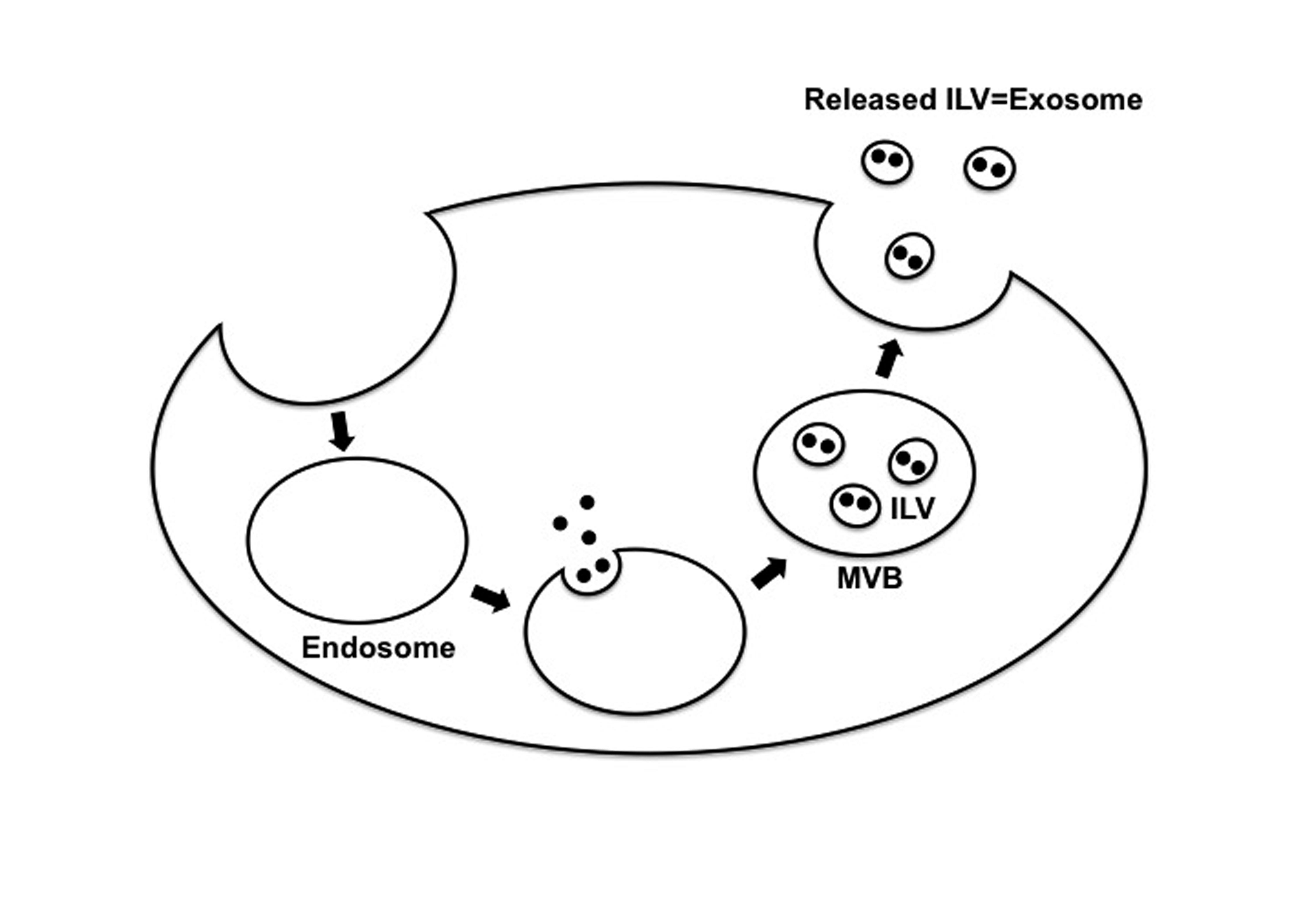 Figure 1	Schematic diagram showing exosome biogenesis and release.　ILV: Intraluminal vesicle; MVB: Multivesicular body.Origin of exosomesExperimental modelFindingsRef.Human ESC-derived MSCsAMIReduction in infarct size 
Recovery of cardiac function Decreased oxidative stress Activation of Akt and GSK3 Inhibition of c-JNKLai et al[52,53]Human MSCsAMIReduction in infarct size
Recovery of cardiac function
Increased angiogenesisBian et al[54]Mouse MSCsAMIExosomes were enriched in miR-22
miR22 was implicated in the anti-apoptotic effect of exosomesFeng et al[55]Rat MSCs overexpressing 
GATA-4AMIReduction in infarct size 
Recovery of cardiac function
Exosomes were enriched in miR-19a Yu et al[56]Rat MSCsStrokeRecovery of neurological function
Stimulation of neurogenesis and angiogenesisXin et al[57]Rat MSCs overexpressing 
miR-133b and those whose expression of miR-133b was knocked downStrokeRecovery of neurological function was mediated by miR-133b expressed in exosomesXin et al[58] Mouse MSCsPulmonary hypertensionReduction in the progression of pulmonary hypertension and right ventricular hypertrophyLee et al[59]Mouse CPCsAMISuppression of apoptosisChen et al[60]Human CPCsAMIRecovery of cardiac function
Suppression of apoptosis
Stimulation of angiogenesisBarile et al[61]Human CPCsAMIRecovery of cardiac function
Suppression of apoptosis
Stimulation of angiogenesis
miR-146a was enriched in exosomes and partially mediated their functionIbrahim et al[62]Mouse ESCsAMIRecovery of cardiac function
Stimulation of angiogenesis and cardiomyocyte survival
Stimulation of the survival and proliferation of CPCs
miR-294 was enriched in exosomes and miR-294 promoted the survival and proliferation of CPCsKhan et al[63]Human CD34+ cellsMatrigel plug assay
Corneal angiogenesis assayPromotion of angiogenesisShoo et al[64]Human CD34+ cells 
expressing SHHAMIRecovery of cardiac function
SHH was enriched in exosomes and transferred to recipient cellsMackie et al[66]